NATACIÓN PARA TI Y TU BEBE – CURSO 2017/18 FECHAS:  	 1º	DEL 18 DE SEPTIEMBRE  AL 30 DE DICIEMBRE DE 2017  2º	DEL  02 DE  ENERO AL 31 DE  MARZO DE  2018 3º	DEL  02 DE  ABRIL AL 23 DE  JUNIO DE  2018 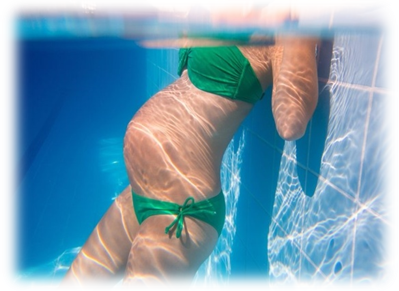 1 MATRONATACIÓN		Días: Lunes, miércoles y viernes	Horario: 10:30 a 11:15			PRECIOS MENSUALES:	1 Día/semana     		2 Días/semana     		3 Días/semana    SOCIO              75 €    	    	SOCIO            140 € 		SOCIO  	 194 €    NO SOCIO       85 €    	    	NO SOCIO     156 €  		NO SOCIO      210 €2 NATACION  BEBES  (De 6 meses a 2 años y medio)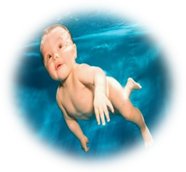 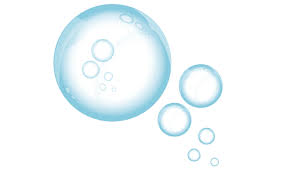 Días:  Lunes a Viernes	Horario: 17:00 a 17:30 / 19:00 a 19:30Días: Martes / JuevesHorario: 10:30 a 11:00Días: Lunes / Miércoles / Viernes 	Horario: 11:15 a 11:45                              PRECIOS 1 DIA	                PRECIOS 2 DIAS	   SOCIO                       145 €                                                      250 €                                        NO SOCIO                156 €       	             276 €          IGERIKETA ZURE HAUR ETA ZURETZAKO –2017/18 DENBORALDIADATAK:  1.	2017EKO IRAILAREN 18TIK ABENDUAREN 30RA 		  2.	2018KO URTARRILAREN 02TIK MARTXOAREN 30RA		  3.	2018KO APIRILAREN 02ETIK EKAINAREN 23RA 1 MATROIGERIKETAEgunak: Astelehenak, Asteazkenak eta OstiralakOrdutegia: 10:30tatik 11:15taraHileroko prezioak:     EGUN 1 ASTEAN		2 EGUN/ASTEAN  		3 EGUN/ASTEAN    BAZKIDEA        75 € 		BAZKIDEA	      140 €	BAZKIDEA           194 €    EZ BAZKIDEA  85 €  		EZ BAZKIDEA   156 €         EZ BAZKIDEA     210 €2 UMEEN IGERIKETA (6 hilabetetik, 2 urte eta erdi arte)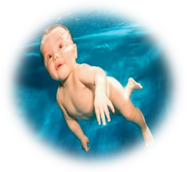 Egunak: Astelehenetik - Ostiralera 	Ordutegia: 17:00tatik - 17:30tara / 19:00tatik - 19:30taraEgunak: Astearteak / Ostegunak	Ordutegia: 10:30tatik – 11:00taraEgunak: Astelehenak / Astezkenak / Ostiralak	Ordutegia: 11:15tatik – 11:45tara.                             PREZIOA EGUN 1                          PREZIOA 2 EGUN	 BAZKIDEA       	        145 €    			          250 €                                      EZ BAZKIDEA 	        156 €   		               276 €           